臺中市 107 年龍舟錦標賽 預備報名表(蒐集資料用仍以線上報名為準，需5/10前完成線上報名)臺中市 107 年龍舟錦標賽 預備報名表(蒐集資料用仍以線上報名為準，需5/10前完成線上報名)臺中市 107 年龍舟錦標賽 預備報名表(蒐集資料用仍以線上報名為準，需5/10前完成線上報名)臺中市 107 年龍舟錦標賽 預備報名表(蒐集資料用仍以線上報名為準，需5/10前完成線上報名)臺中市 107 年龍舟錦標賽 預備報名表(蒐集資料用仍以線上報名為準，需5/10前完成線上報名)臺中市 107 年龍舟錦標賽 預備報名表(蒐集資料用仍以線上報名為準，需5/10前完成線上報名)臺中市 107 年龍舟錦標賽 預備報名表(蒐集資料用仍以線上報名為準，需5/10前完成線上報名)臺中市 107 年龍舟錦標賽 預備報名表(蒐集資料用仍以線上報名為準，需5/10前完成線上報名)臺中市 107 年龍舟錦標賽 預備報名表(蒐集資料用仍以線上報名為準，需5/10前完成線上報名)臺中市 107 年龍舟錦標賽 預備報名表(蒐集資料用仍以線上報名為準，需5/10前完成線上報名)臺中市 107 年龍舟錦標賽 預備報名表(蒐集資料用仍以線上報名為準，需5/10前完成線上報名)隊    名：                            類組：公開、高中、大專、隊名簡稱：                                  機關團體、公司企業（選一）參加龍舟拔河：□參加、□不參加隊    名：                            類組：公開、高中、大專、隊名簡稱：                                  機關團體、公司企業（選一）參加龍舟拔河：□參加、□不參加隊    名：                            類組：公開、高中、大專、隊名簡稱：                                  機關團體、公司企業（選一）參加龍舟拔河：□參加、□不參加隊    名：                            類組：公開、高中、大專、隊名簡稱：                                  機關團體、公司企業（選一）參加龍舟拔河：□參加、□不參加隊    名：                            類組：公開、高中、大專、隊名簡稱：                                  機關團體、公司企業（選一）參加龍舟拔河：□參加、□不參加隊    名：                            類組：公開、高中、大專、隊名簡稱：                                  機關團體、公司企業（選一）參加龍舟拔河：□參加、□不參加隊    名：                            類組：公開、高中、大專、隊名簡稱：                                  機關團體、公司企業（選一）參加龍舟拔河：□參加、□不參加隊    名：                            類組：公開、高中、大專、隊名簡稱：                                  機關團體、公司企業（選一）參加龍舟拔河：□參加、□不參加隊    名：                            類組：公開、高中、大專、隊名簡稱：                                  機關團體、公司企業（選一）參加龍舟拔河：□參加、□不參加隊    名：                            類組：公開、高中、大專、隊名簡稱：                                  機關團體、公司企業（選一）參加龍舟拔河：□參加、□不參加隊    名：                            類組：公開、高中、大專、隊名簡稱：                                  機關團體、公司企業（選一）參加龍舟拔河：□參加、□不參加職稱 Job title職稱 Job title職稱 Job title姓名Full name姓名Full nameE-MAILE-MAIL電話電話服裝尺寸服裝尺寸領隊 Captain領隊 Captain領隊 Captain教練 Coach教練 Coach教練 Coach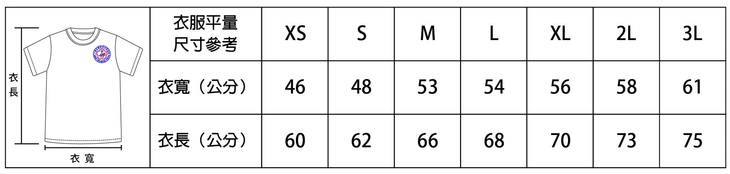 領隊與教練不可下場當選手，如領隊教練要下場，需填寫於領隊教練，並再報名於選手名單中。下船 3 對槳 6 名選手，並請填列候補選手 2 名，另含領隊及教練 2 人，共計 10 名。領隊與教練不可下場當選手，如領隊教練要下場，需填寫於領隊教練，並再報名於選手名單中。下船 3 對槳 6 名選手，並請填列候補選手 2 名，另含領隊及教練 2 人，共計 10 名。領隊與教練不可下場當選手，如領隊教練要下場，需填寫於領隊教練，並再報名於選手名單中。下船 3 對槳 6 名選手，並請填列候補選手 2 名，另含領隊及教練 2 人，共計 10 名。領隊與教練不可下場當選手，如領隊教練要下場，需填寫於領隊教練，並再報名於選手名單中。下船 3 對槳 6 名選手，並請填列候補選手 2 名，另含領隊及教練 2 人，共計 10 名。領隊與教練不可下場當選手，如領隊教練要下場，需填寫於領隊教練，並再報名於選手名單中。下船 3 對槳 6 名選手，並請填列候補選手 2 名，另含領隊及教練 2 人，共計 10 名。領隊與教練不可下場當選手，如領隊教練要下場，需填寫於領隊教練，並再報名於選手名單中。下船 3 對槳 6 名選手，並請填列候補選手 2 名，另含領隊及教練 2 人，共計 10 名。領隊與教練不可下場當選手，如領隊教練要下場，需填寫於領隊教練，並再報名於選手名單中。下船 3 對槳 6 名選手，並請填列候補選手 2 名，另含領隊及教練 2 人，共計 10 名。領隊與教練不可下場當選手，如領隊教練要下場，需填寫於領隊教練，並再報名於選手名單中。下船 3 對槳 6 名選手，並請填列候補選手 2 名，另含領隊及教練 2 人，共計 10 名。領隊與教練不可下場當選手，如領隊教練要下場，需填寫於領隊教練，並再報名於選手名單中。下船 3 對槳 6 名選手，並請填列候補選手 2 名，另含領隊及教練 2 人，共計 10 名。領隊與教練不可下場當選手，如領隊教練要下場，需填寫於領隊教練，並再報名於選手名單中。下船 3 對槳 6 名選手，並請填列候補選手 2 名，另含領隊及教練 2 人，共計 10 名。領隊與教練不可下場當選手，如領隊教練要下場，需填寫於領隊教練，並再報名於選手名單中。下船 3 對槳 6 名選手，並請填列候補選手 2 名，另含領隊及教練 2 人，共計 10 名。編號
NO.姓    名
NAME性別
Sex性別
Sex身分證號
Passport No.身分證號
Passport No.生日Birthday※須滿14歲生日Birthday※須滿14歲服裝尺寸服裝尺寸照片
Photo12345678